Ceny energie leden 2013http://www.cenyenergie.cz/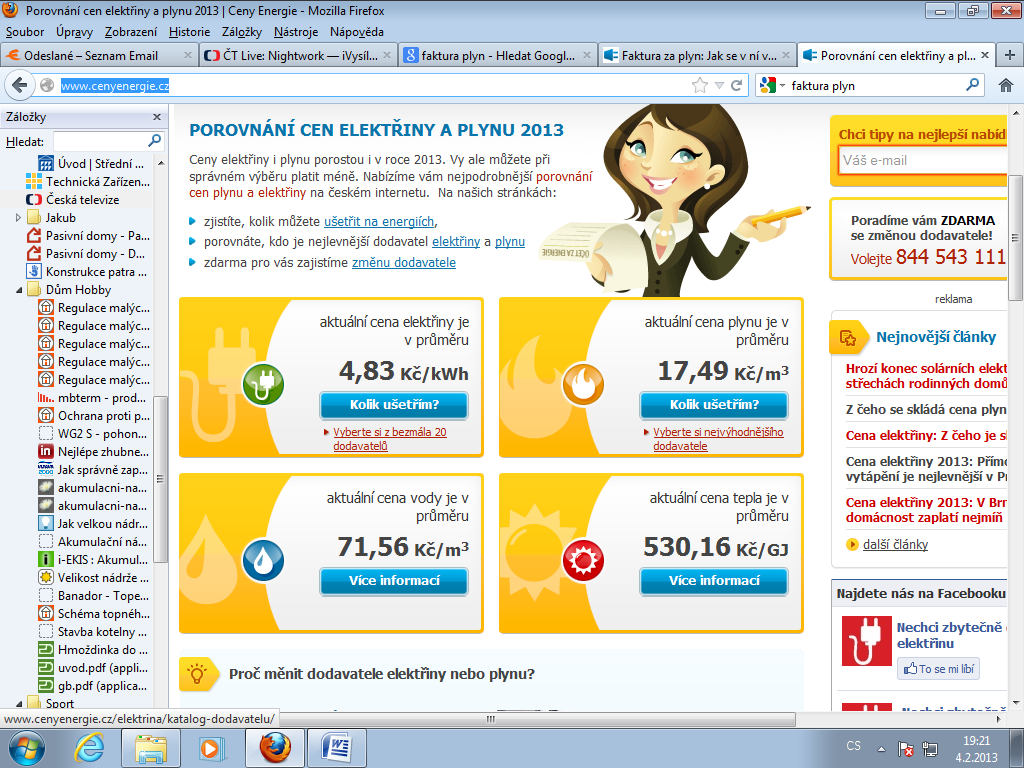 Faktura za plyn:http://www.cenyenergie.cz/plyn/clanky-1/faktura-za-plyn-jak-se-v-ni-vyznat.aspx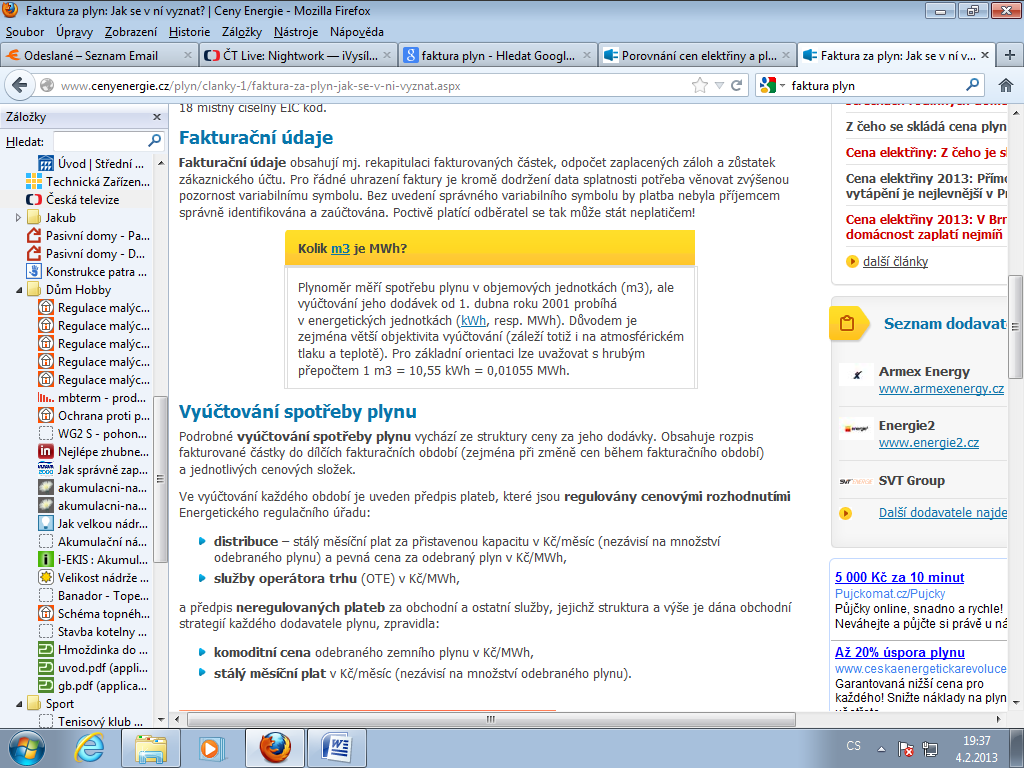 Čili platíme za:1. za regulovanou platbu distributorovi za správu sítí a plynoměrů (RWE, EON, PRE) podle kraje kde bydlíme – nelze měnit !!!!!!!2. za neregulovanou platbu dodavateli – obchodníkovi za spotřebovaný plyn  (výběr dle vlastní úvahy) – lze si ho měnit !!!!!!!!Viz příklad – domácí úkol:Porovnej kolik ušetříš, pokud přejdeš k jinému obchodníkoviProvozovatelé distribučních soustav – plyn Provozovatelem distribuční soustavy může být fyzická nebo právnická osoba, která je držitelem licence na distribuci plynu, tj. oprávnění k přepravě plynu distribuční soustavou.  V ČR působí na svých vymezených územích tito provozovatelé distribuční soustavy: RWE Energie – RWE GasNet, s.r.o. (Středočeský, Plzeňský, Karlovarský, Ústecký a Liberecký kraj)Východočeská plynárenská – VČP Net, s.r.o. (Královéhradecký, Pardubický kraj a část kraje Vysočina)Jihomoravská plynárenská – JMP Net, s.r.o. (Jihomoravský, Olomoucký kraj, část Zlínského kraje a kraje Vysočina)Severomoravská plynárenská – SMP Net, s.r.o. (Moravskoslezský kraj a část Zlínského kraje)E.ON Distribuce, s.r.o. (Jihočeský kraj)Pražská plynárenská Distribuce, a.s. (hlavní město Praha)Provozovatelé distribuční soustavy – elektřina Provozovatelem distribuční soustavy může být fyzická nebo právnická osoba, která je držitelem licence na distribuci elektřiny, což je oprávnění k dopravě elektřiny distribuční soustavou. V ČR působí ve svém vymezeném území tito provozovatelé distribuční soustavy: E.ON Distribuce, a.s. (Jihočeský a Jihomoravský kraj)PRE Distribuce, a.s. (hlavní město Praha a Roztoky u Prahy)ČEZ Distribuce, a. s. (Plzeňský, Karlovarský, Středočeský, Ústecký, Liberecký, Královéhradecký, Pardubický, Olomoucký a Moravskoslezský kraj)http://www.cenyenergie.cz/plyn/srovnani-plynu/ceny-plynu-2013-kompletni-srovnani-dodavatelu-a-tarifu.aspxPLYN  Domácí úkol: proveď kalkulaci a výpočet pro: kraj Moravskoslezský,  RD, topeníPříklad pro byt, kde se vaří: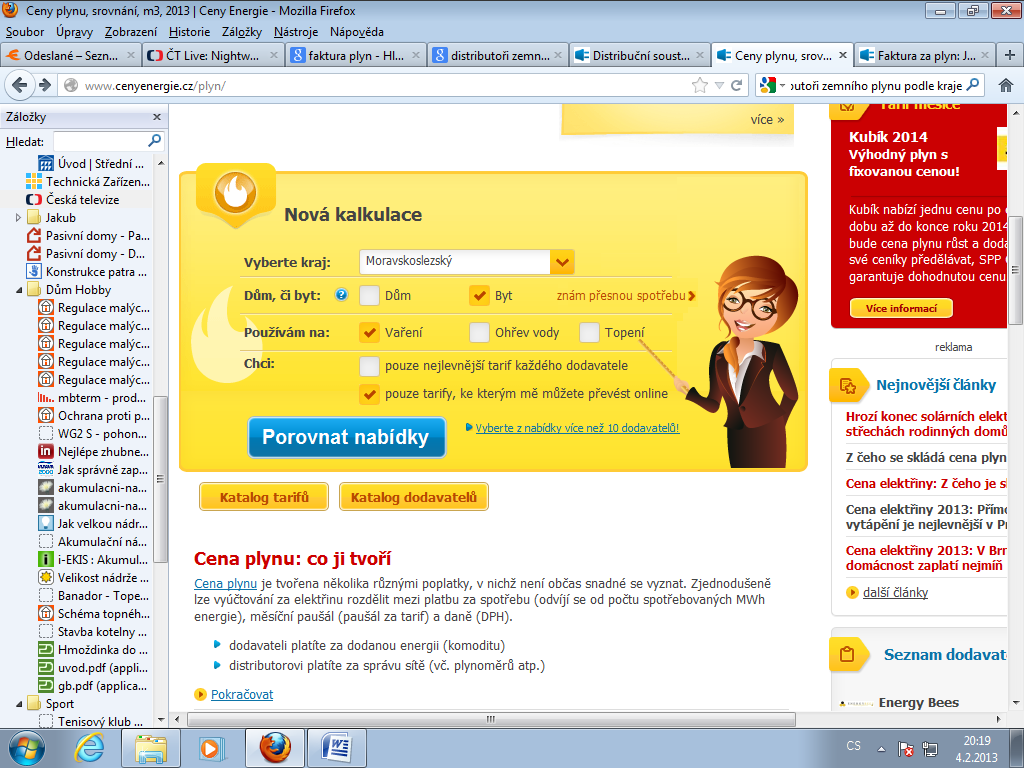 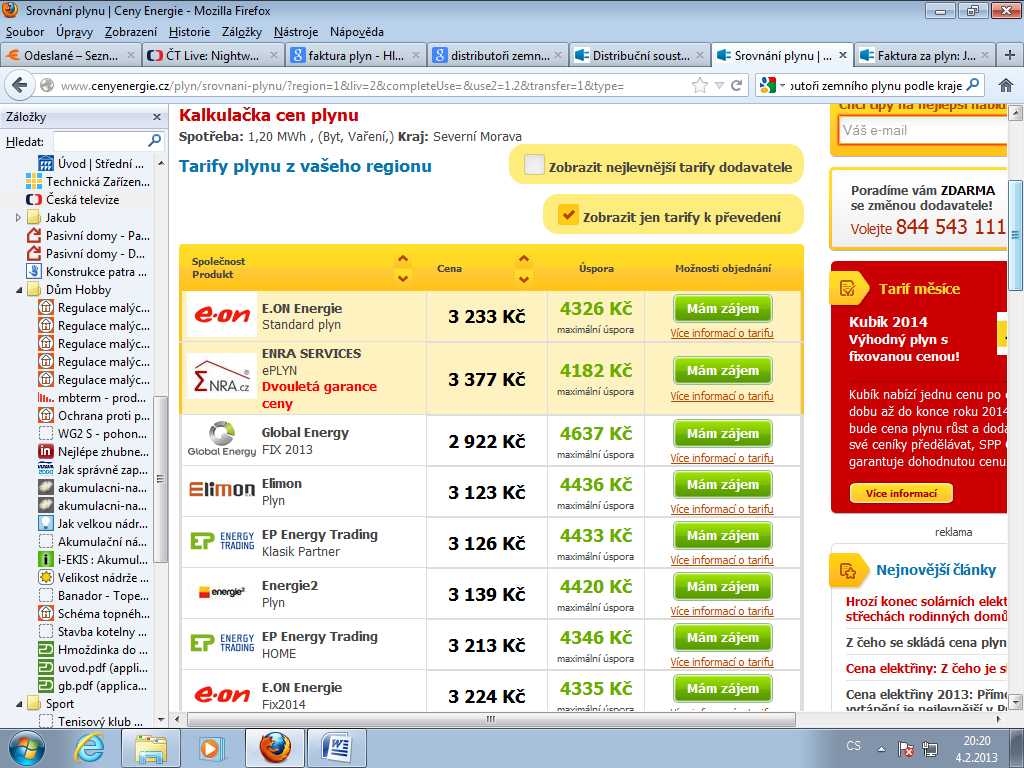 Změnou dodavatele – obchodníka od SMP Net   k   EON bychom za rok ušetřili za vaření   4326 Kč.TIP  TIP  TIP  TIP !!!!!http://kalkulator.tzb-info.cz/Zemní plyn – region – spotřeba – porovnání nabídek nebo vaše úspora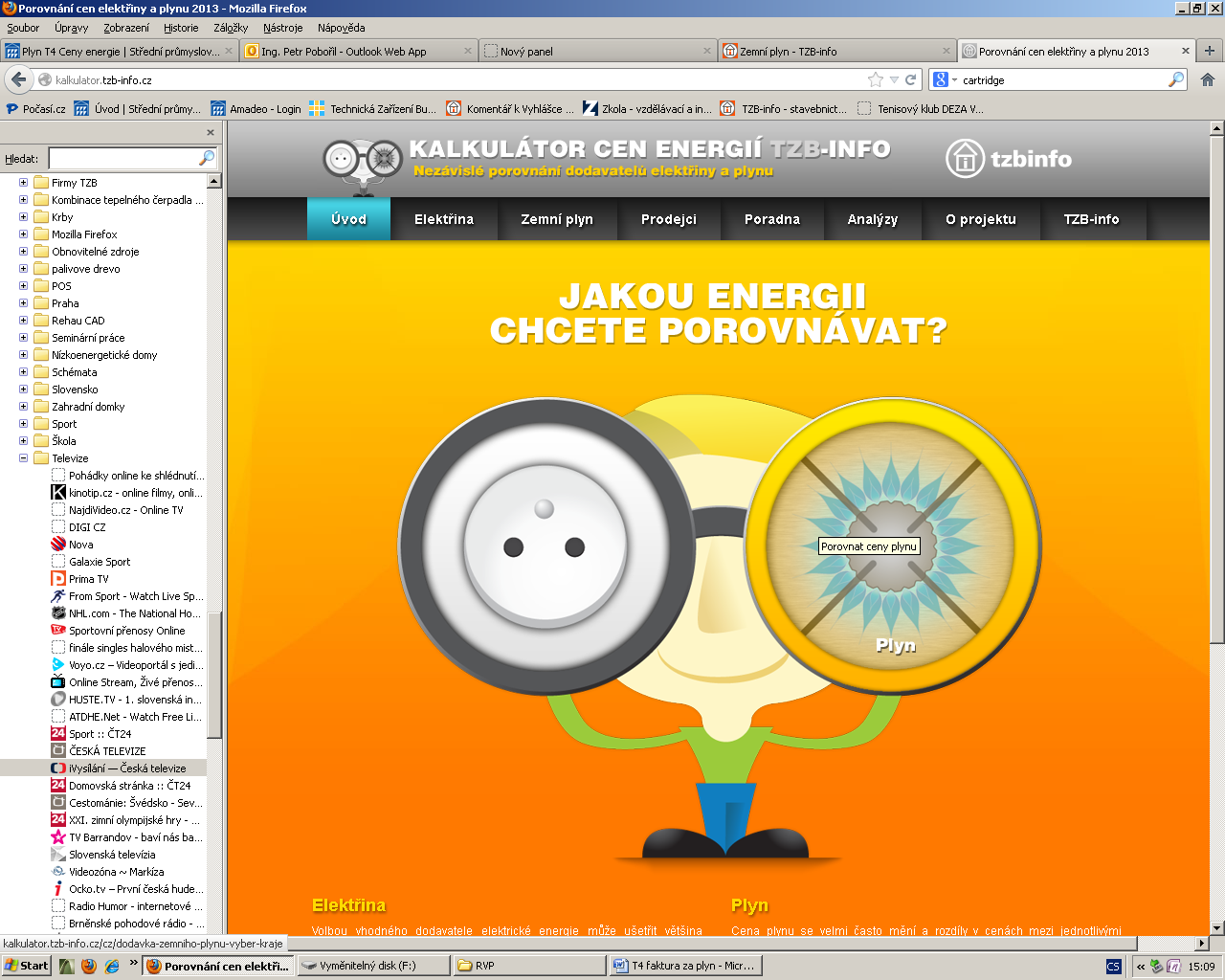 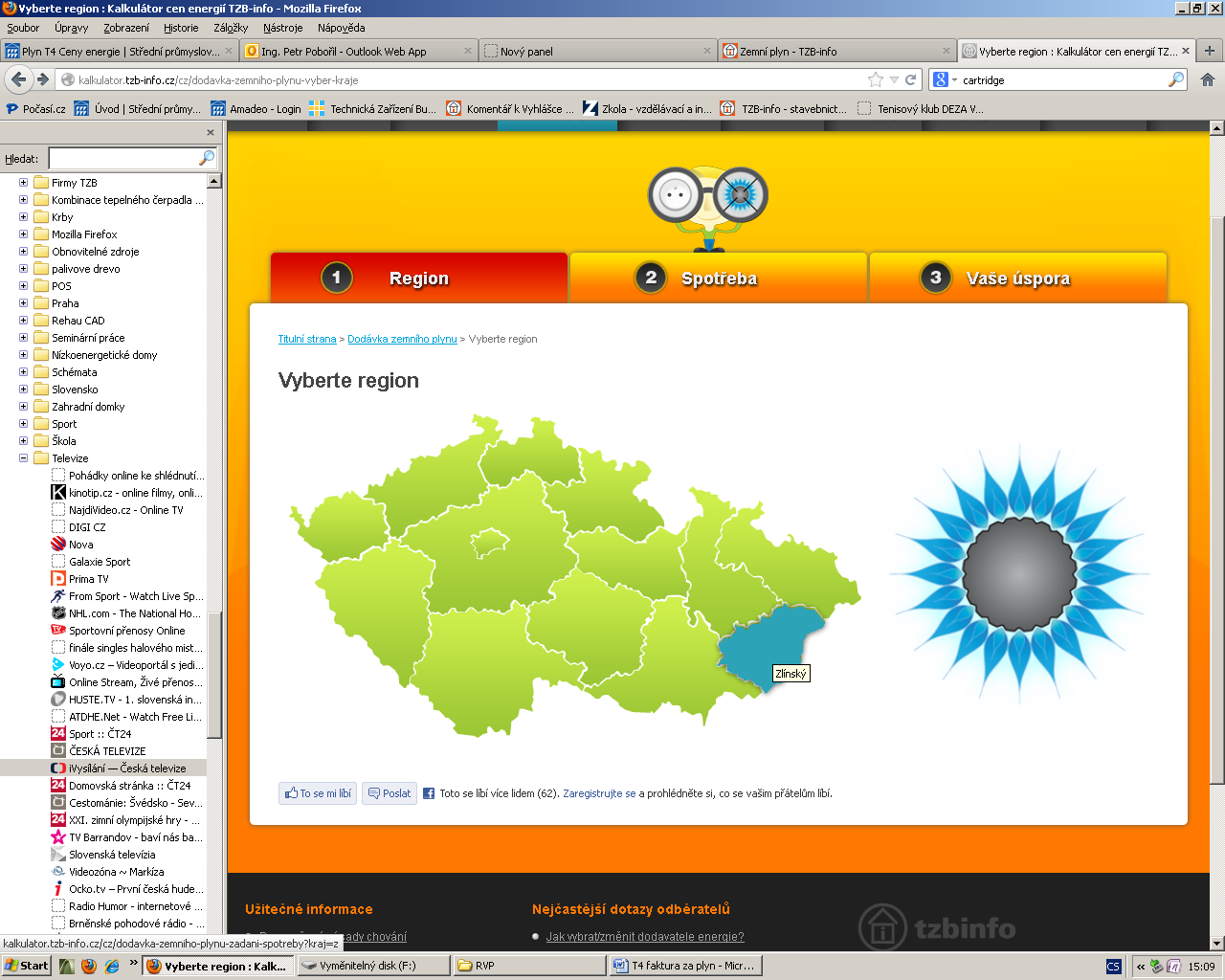 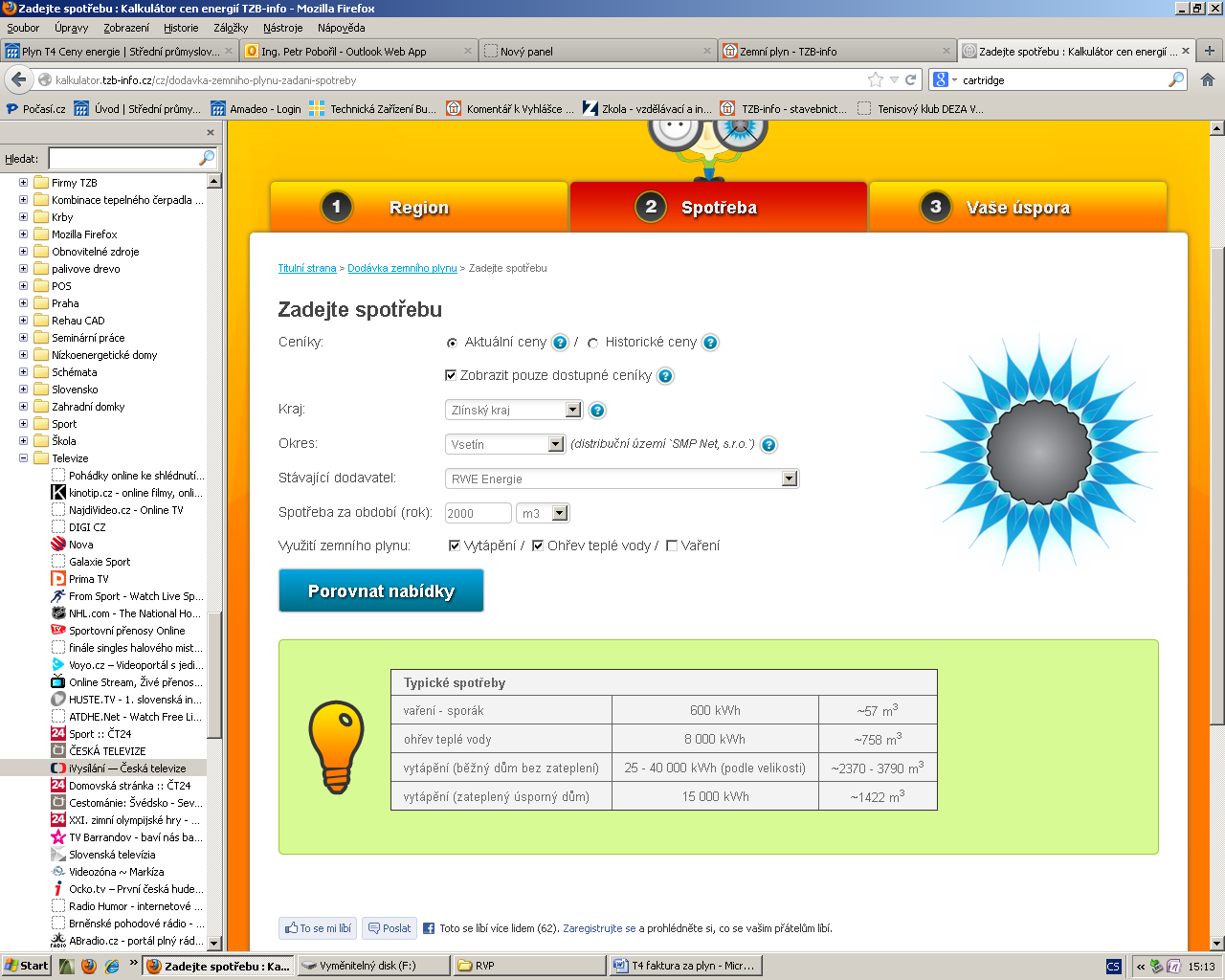 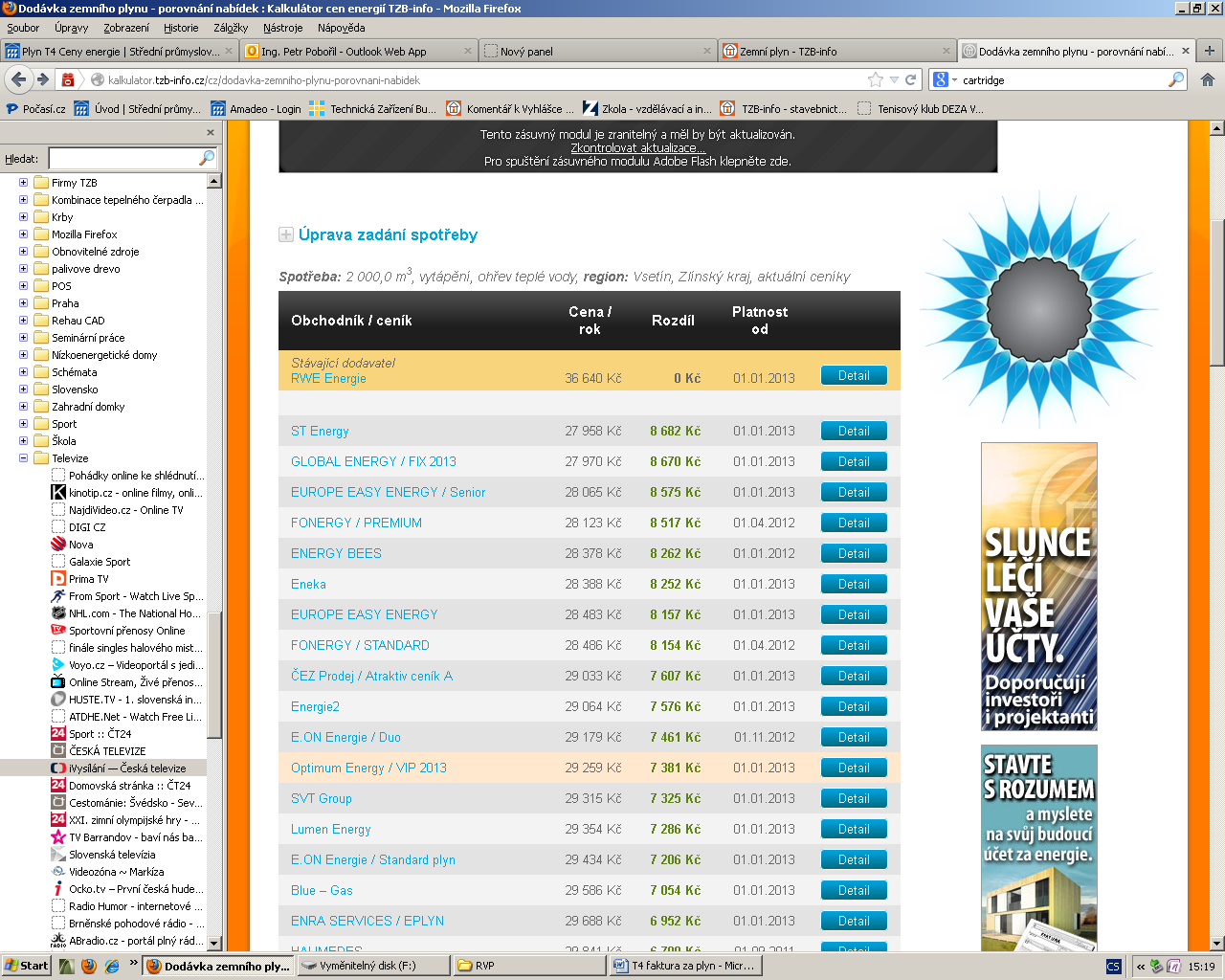 Detail nabídky ST Energy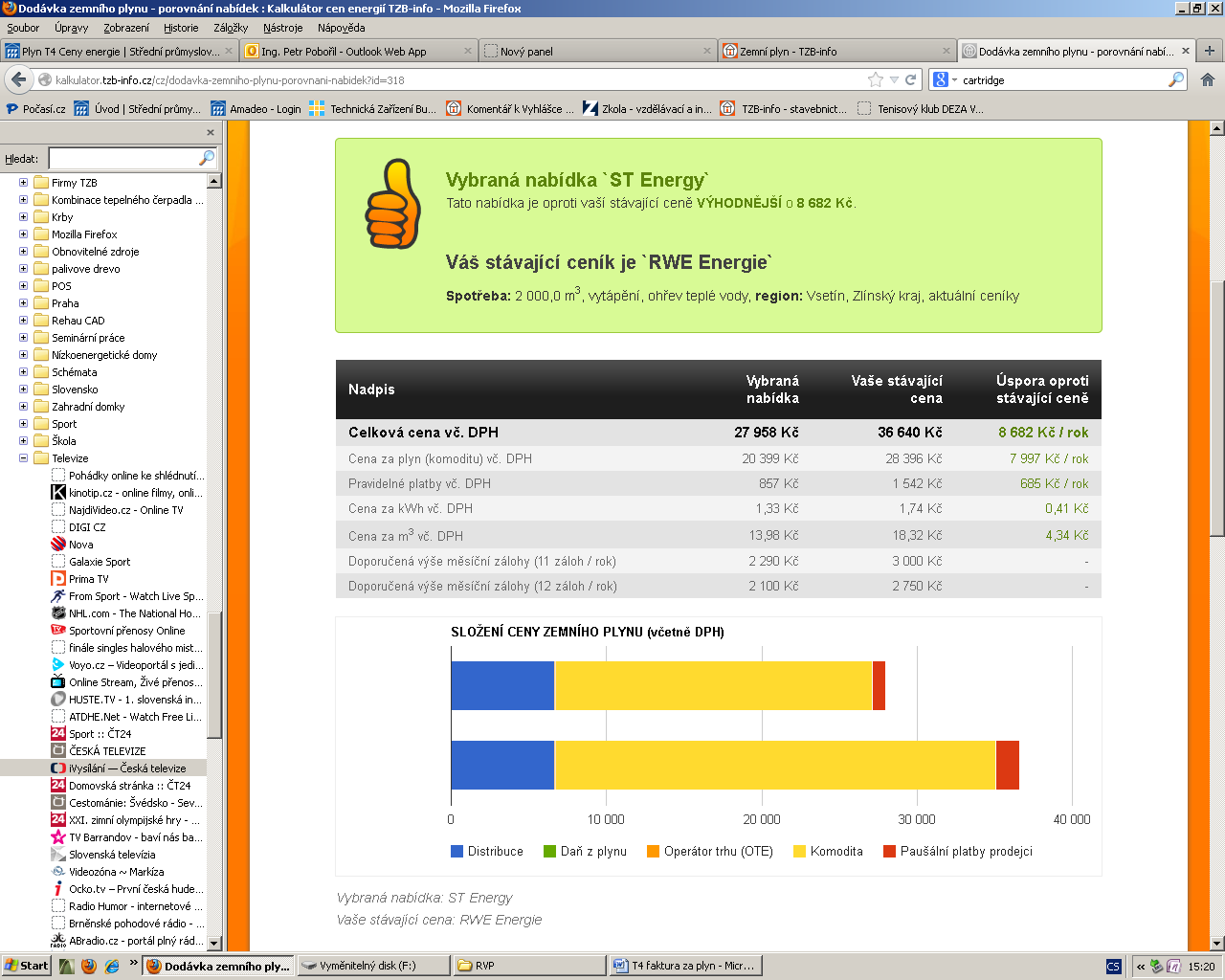 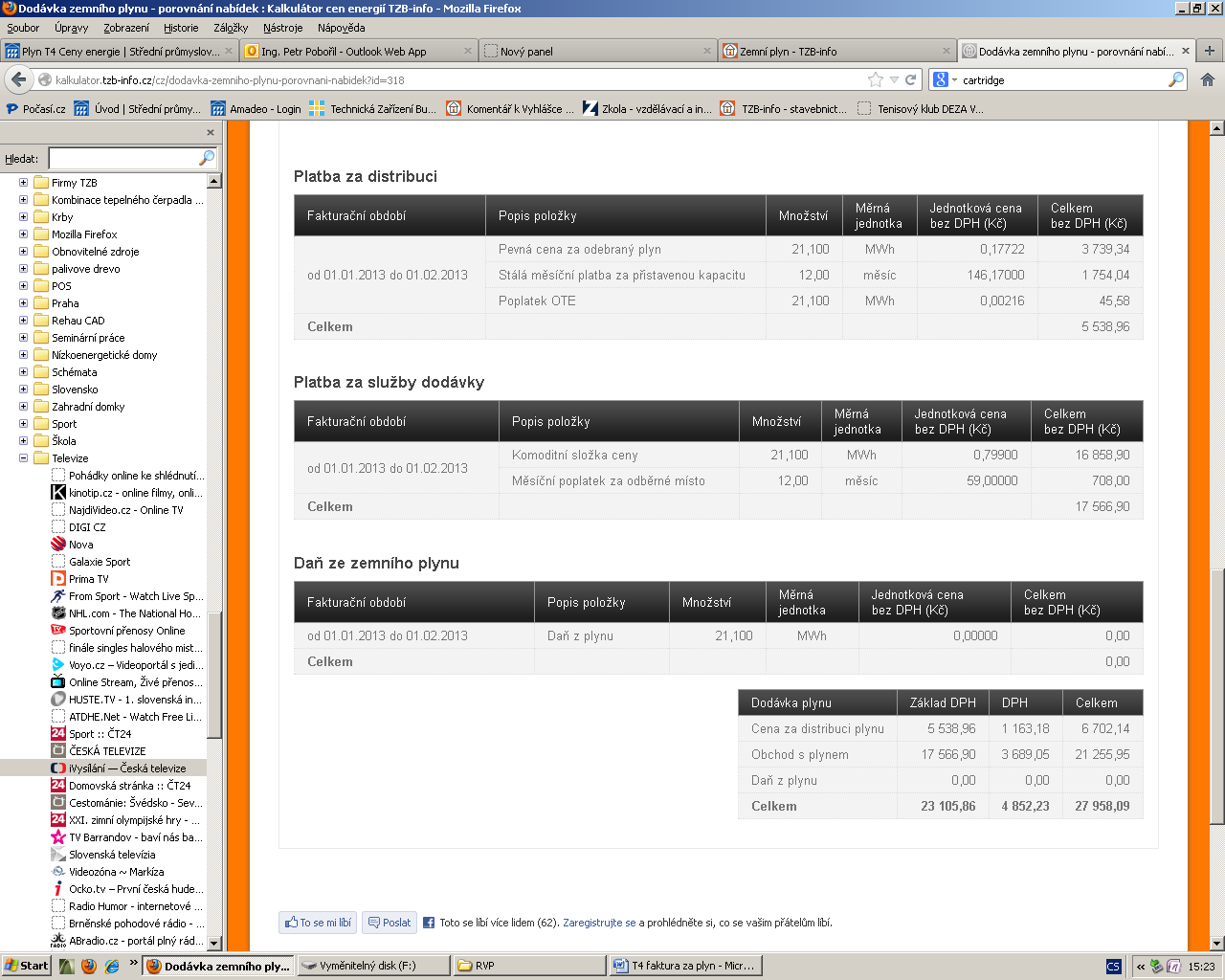 